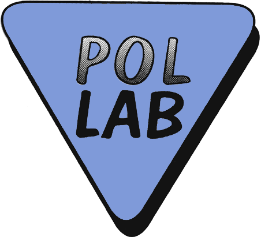 * niepotrzebne skreślić- Szczegółowe informacje zawarte są w załączonym Planie PT / ILC oraz dostępne są na stronie internetowej Kubu POLLAB www.pollab.pl- Formularz zgłoszenia znajduje się na stronie internetowej Klubu POLLAB www.pollab.pl- Zgłoszenia prosimy przekazywać do Koordynatora PT / ILCprowadzonym przez Klub POLLAB - SekcjęPETROL-GAZTemat badania biegłości / porównania międzylaboratoryjnego* Etanol jako komponent benzyny silnikowej w zakresie parametrów badań określonych w normie PN-EN 15376:2014-11 oraz w RMKiŚ z dnia 9 sierpnia 2021 r. (Dz.U. 2021 poz. 1707).Etanol jako komponent benzyny silnikowej w zakresie parametrów badań określonych w normie PN-EN 15376:2014-11 oraz w RMKiŚ z dnia 9 sierpnia 2021 r. (Dz.U. 2021 poz. 1707).Etanol jako komponent benzyny silnikowej w zakresie parametrów badań określonych w normie PN-EN 15376:2014-11 oraz w RMKiŚ z dnia 9 sierpnia 2021 r. (Dz.U. 2021 poz. 1707).Cel programu     Ocena kompetencji technicznych uczestników do wykonywania parametrów badań etanolu stosowanego jako komponent benzyny silnikowej.Ocena kompetencji technicznych uczestników do wykonywania parametrów badań etanolu stosowanego jako komponent benzyny silnikowej.Ocena kompetencji technicznych uczestników do wykonywania parametrów badań etanolu stosowanego jako komponent benzyny silnikowej.Liczba uczestnikówSzacowana liczba uczestników: 15  Szacowana liczba uczestników: 15  Szacowana liczba uczestników: 15  Liczba obiektów badań (liczba próbek) 
i ich opis  1 próbka etanolu o objętości 1litra stosowanego jako komponent benzyny silnikowej.1 próbka etanolu o objętości 1litra stosowanego jako komponent benzyny silnikowej.1 próbka etanolu o objętości 1litra stosowanego jako komponent benzyny silnikowej.Liczba badanych cech i ich wykaz, dokument odniesienia14 parametrów badań wskazanych w zgłoszeniu do udziału w badaniu biegłości: Etanol jako komponent benzyny silnikowej. Ostateczna liczba ocenianych metod badań zostanie określona na podstawie zgłoszeń uczestników.14 parametrów badań wskazanych w zgłoszeniu do udziału w badaniu biegłości: Etanol jako komponent benzyny silnikowej. Ostateczna liczba ocenianych metod badań zostanie określona na podstawie zgłoszeń uczestników.14 parametrów badań wskazanych w zgłoszeniu do udziału w badaniu biegłości: Etanol jako komponent benzyny silnikowej. Ostateczna liczba ocenianych metod badań zostanie określona na podstawie zgłoszeń uczestników.Identyfikacja dziedziny badań oraz badanych obiektów 
(zgodnie z DAB-07/DAP-04)Symbol Np. H/5Dziedzina badań Np. Badania ognioweObiekt / grupa obiektów 
Np. Materiały budowlaneIdentyfikacja dziedziny badań oraz badanych obiektów 
(zgodnie z DAB-07/DAP-04)C/10, N/10Badania chemiczne i badania własności fizycznychPaliwoData rozpoczęcia badań    Data rozpoczęcia programu badań biegłości 11.01.2024 r.Data rozpoczęcia badań przez uczestników od 12.02.2024 r.Data rozpoczęcia programu badań biegłości 11.01.2024 r.Data rozpoczęcia badań przez uczestników od 12.02.2024 r.Data rozpoczęcia programu badań biegłości 11.01.2024 r.Data rozpoczęcia badań przez uczestników od 12.02.2024 r.Planowana data zakończeniaData zakończenia programu badań biegłości 30.04.2024 r.Data zakończenia badań przez uczestników do 23.02.2024 r.Data zakończenia programu badań biegłości 30.04.2024 r.Data zakończenia badań przez uczestników do 23.02.2024 r.Data zakończenia programu badań biegłości 30.04.2024 r.Data zakończenia badań przez uczestników do 23.02.2024 r.KoordynatorKatarzyna Józefowicz, PERN S.A., Biuro w Warszawie, ul. Stawki 2B, 00-193 Warszawa, tel. 519 155 637, katarzyna.jozefowicz@pern.pl;Mariusz Sakowicz, PERN S.A., Laboratorium Paliw Płynnych w Małaszewiczach, tel. 502 041 648, mariusz.sakowicz@pern.pldnia 11.01.2024 r.nie wymaga podpisuWeryfikator Grażyna Chojnacka, tel. 601 880 351  e-mail: grazyna.chojnacka@orlen.pldnia 12.01.2024 r.nie wymaga podpisu              Przewodniczący/Członkowie Kolegium SekcjiIwona Wasil, Katarzyna Józefowicz, Mariusz Sakowicz dnia 12.01.2024 r.nie wymaga podpisu             Akceptacja (imię, nazwisko, data)Prezesa Zarządu Kubu POLLABnie wymaga podpisu